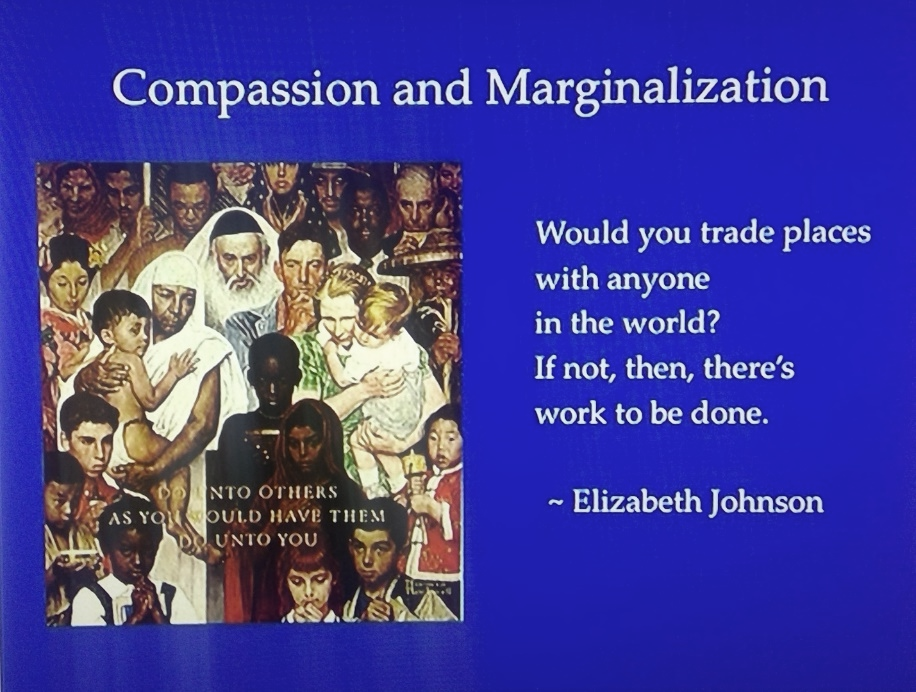 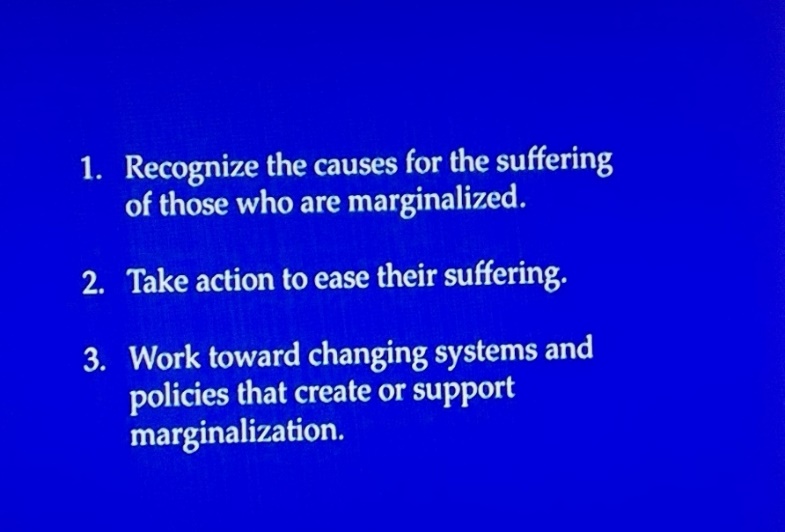 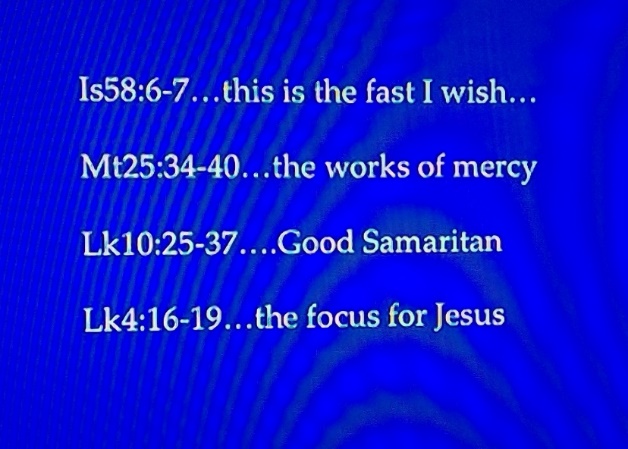 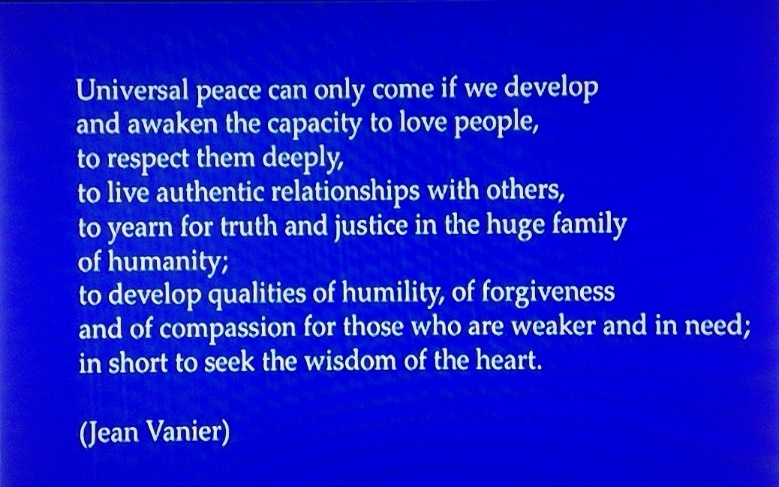 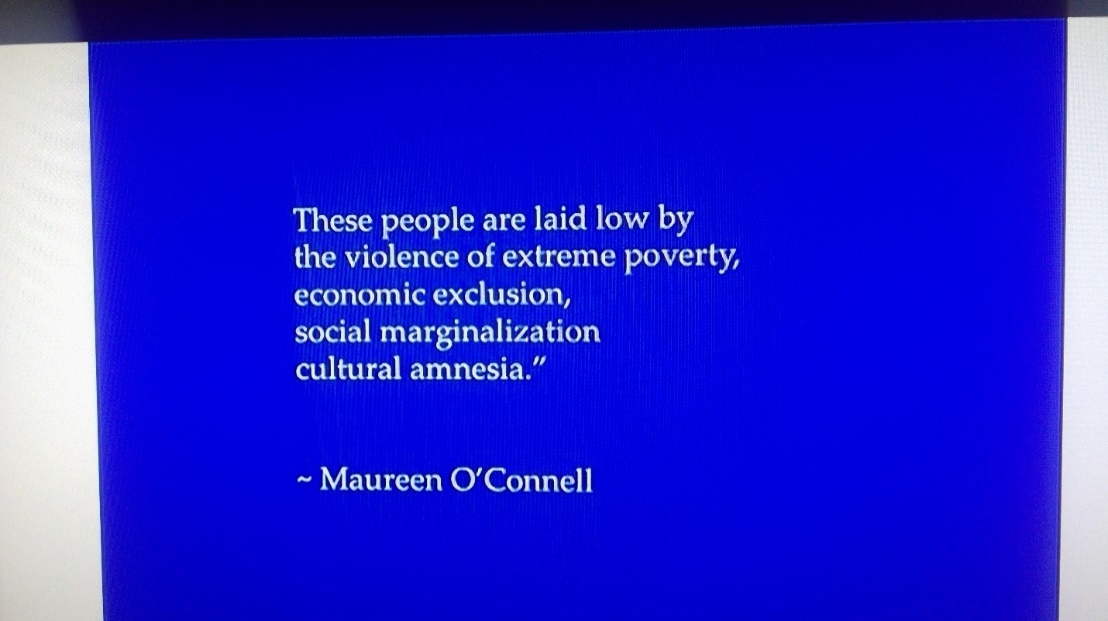 Pause – how do you understand marginalization?		How do you see it today?What Does It Mean To Be Marginalized?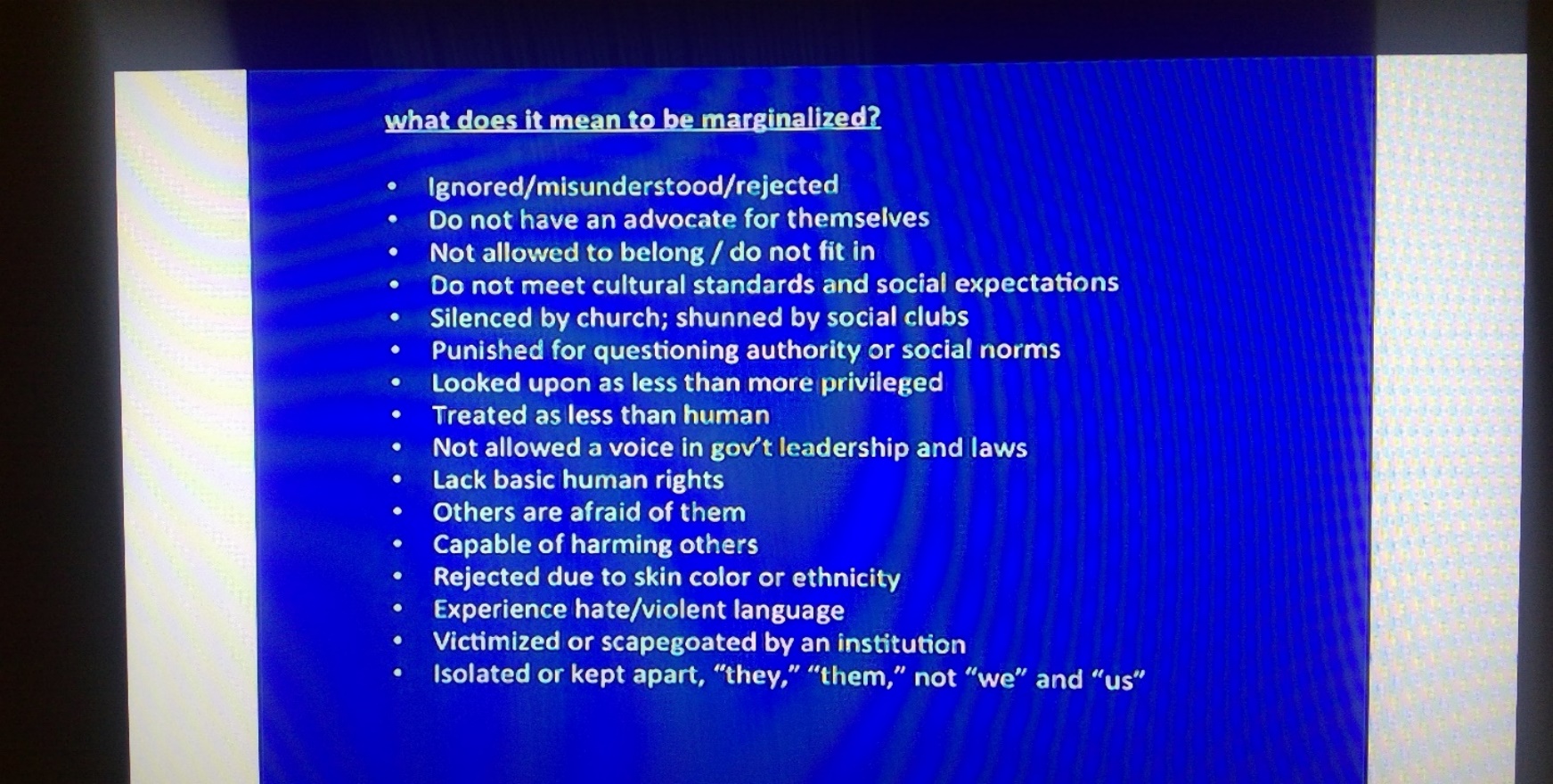 Pause – can you give an example of any of the above statements?	        What do you see around you today in our world?Beyond the Beautiful Forevers by Catherine Boo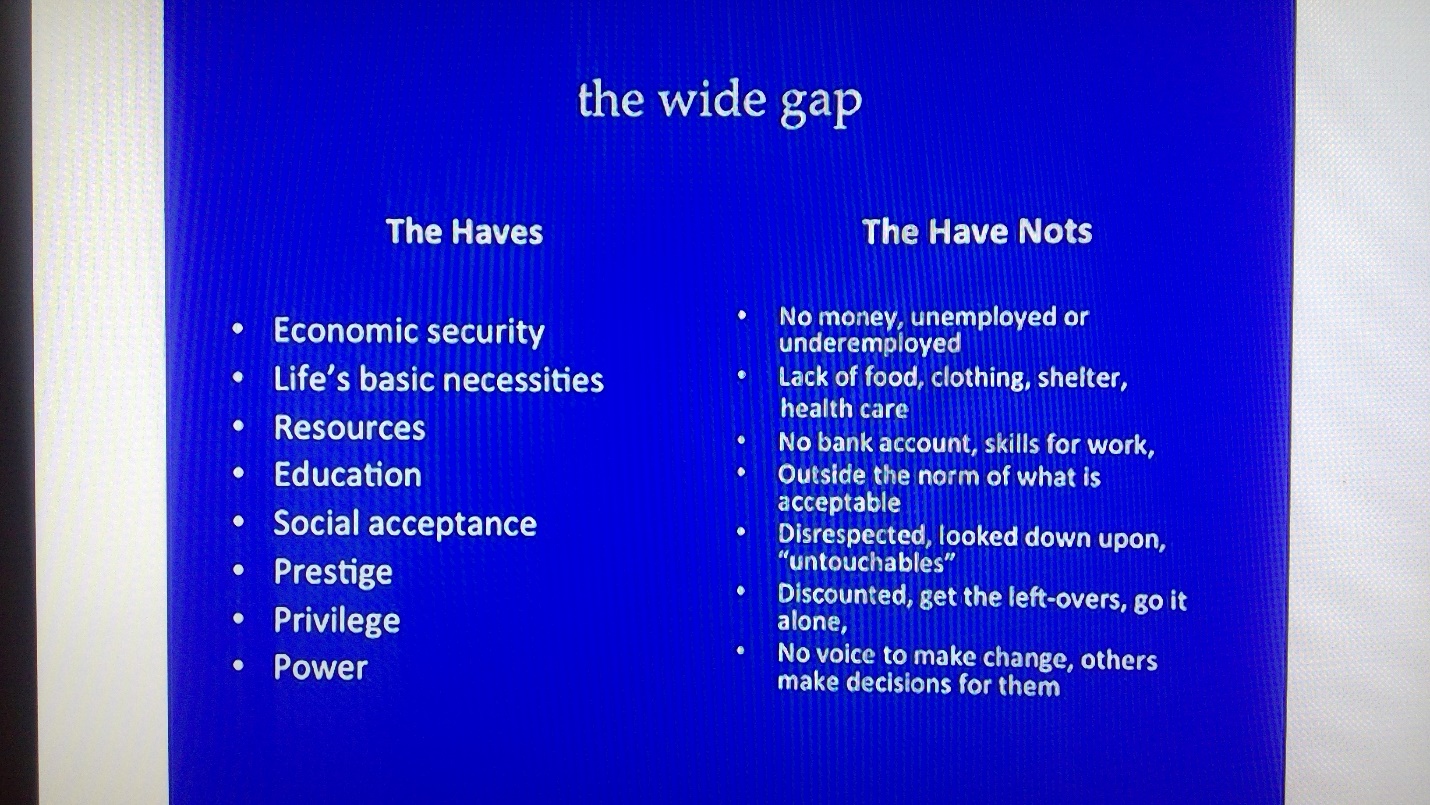 Each of us is a UniversePersonal – group surrounds usSocietal – near us surrounds usGlobal – share the planetEach circle has awareness of marginalized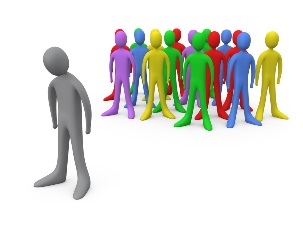 ‘Left Out’ – common experience we often have; don’t leave anyone outWho are the Marginalized?Those who are not at the center.  The center is were fulfillment resides i.e. they have.  Have nots are on the edgesShame and disgrace – sense of failure, toxic shameWho they are vary in the different areas of the world…town. Country. Have’s and have nots decideHow do we Marginalize people?Our thinkingMake judgementsMake assumptionsStereotypesWe have little thoughts in our brains about different groups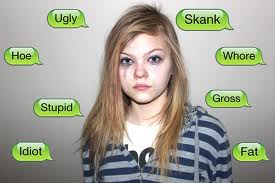 SpeakingLabels we use to describe groups: dumb blonde, aliens, jailbirds, etc.bullyingActingOur behaviorsBirth of a White NationWhy do we Marginalize people?The human brain – survival instinct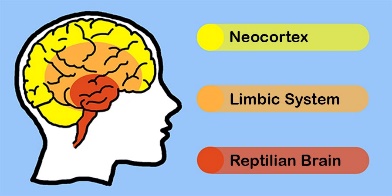 Neo-cortex – reflective, newer sideLimbic system -Reptilian brain - reactionaryWe are social creatures geared towardAcceptedSelf-interestSecurityGlobal economic systemLook in your clothes to see where they come fromSocial creatures create groupsTo meet our needsTo survive and thriveAn economic systemProvides goods and servicesEmploying people, planet, profitFor the common goodSingle bottom line – profit – by its very nature marginalizesCharacteristics of global economyGrowth imperativeNew technologiesGenerating profitEnvironmental costsSubservient governmentsRampart consumerismHuge economic activityCurrent Global economyMarginalize people and the planetCreates structural violenceConcentrated power controlling resourcesRelatively invisible – violence not seen, business as usual etc.Has a life of its ownIs generational (kind of a process violence)Watch ‘The End of Poverty’ 500-year history from colonialism“The situation can be overcome by the power of tenacious, informed people, acting together through organized public networks”     Cynthia Moe-LobedaPause – What of this information (who, how and why) resonates with you?      What poses a challenge for you?      What is something new to youCultivating Compassion “We hold our fingertips gently to the pulse of God and we watch as our hearts begin to beat as one with the One who delights in our being. Then we exhale that same spirit into the world.”     Greg BoyleWhere are we standingWith poor, lowly, mournful, persecuted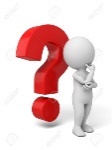 With the merciful, single minded, justice advocates, peace makersIn our values, lifestyle, networking?Warriors of the Spirit – whose only weapons are insight and compassion.’  Margaret WheatleyThis Is Why Poor People’s Bad Decisions Make Perfect Sense by Linda Tirado( in your packet)Bridges Out of Poverty: Generational and Situational   by Ruby PayneJustice Rising by John HeagleFour areas to be aware of:False compassion                      Compassion by ProzySelectivismCultural Amnesia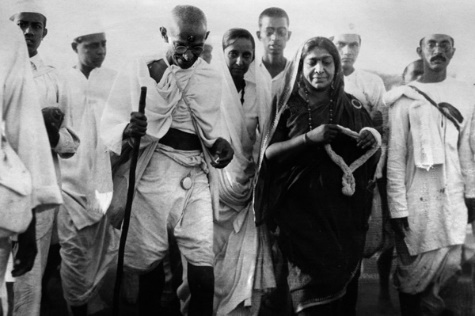 “Be the change you wish to see in the world.”  Gandhi	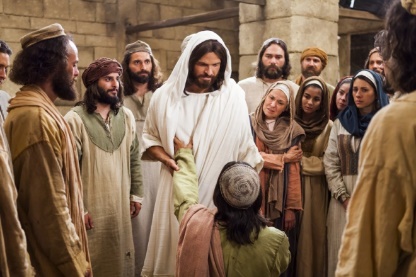 “In everything, do to others what you would have them do to you.”  Jesus Handouts in packet:Linda Tirado storyQuestions for DialoguePrayer for Compassion and Marginalization – good for meditationMarginalized PopulationsFour directions – good for prayerCredo-of-SupportPeople Pushed to The Edge – Joyce’s prayer is good to end with or startMeditationPrayer for Compassion and MarginalizatinFour DirectionsPeople Pushed to the Edge or other prayers by JoyceMusic Gungor:https://www.youtube.com/watch?v=uV5JJTrB058 International Day of Peace:World of One:  https://www.youtube.com/watch?v=zCQXKP5rhns Sarah Thomsen:Where Did Jesus Go:  https://www.youtube.com/watch?v=uhkVGuyEXOs Carrie Newcomer:Room At The Table for Everyone: https://www.youtube.com/watch?v=FkY_qBFs_3g https://www.youtube.com/results?search_query=carrie+newcomer+room+at+the+table+lyrics Sanctuary: https://www.youtube.com/watch?v=HjOioWTVAl4 Karen Druckerhttps://www.youtube.com/watch?v=KZDTbbq8Su0 Video’sYoung People on the Margins:  https://www.youtube.com/watch?v=-8OMd0OtG9k People on The Margins: https://www.youtube.com/watch?v=irZ1KsYXeck Leading from the Margins: https://www.youtube.com/watch?v=ASsscQnIDzM Voice of Homelessness:  https://www.youtube.com/watch?v=D3ndi7mA6BI I Am Not A Monster:  https://www.youtube.com/watch?v=xbagFzcyNiM Comments:Created by: Bobbi Bussan, OSB.  rbussan@smmsisters.org